NA SLIČICAMA MOŽEŠ VIDJETI KAKO SE HRANA MOŽE PRIPREMITI I NA ZABAVN NAČIN! PROBAJ I TI NAPRAVITI SLIČNO OVOME ŠTO VIDIŠ NA SLIKAMA, ILI SAM MOŽEŠ SMISLITI IDEJU. ZABAVI SE 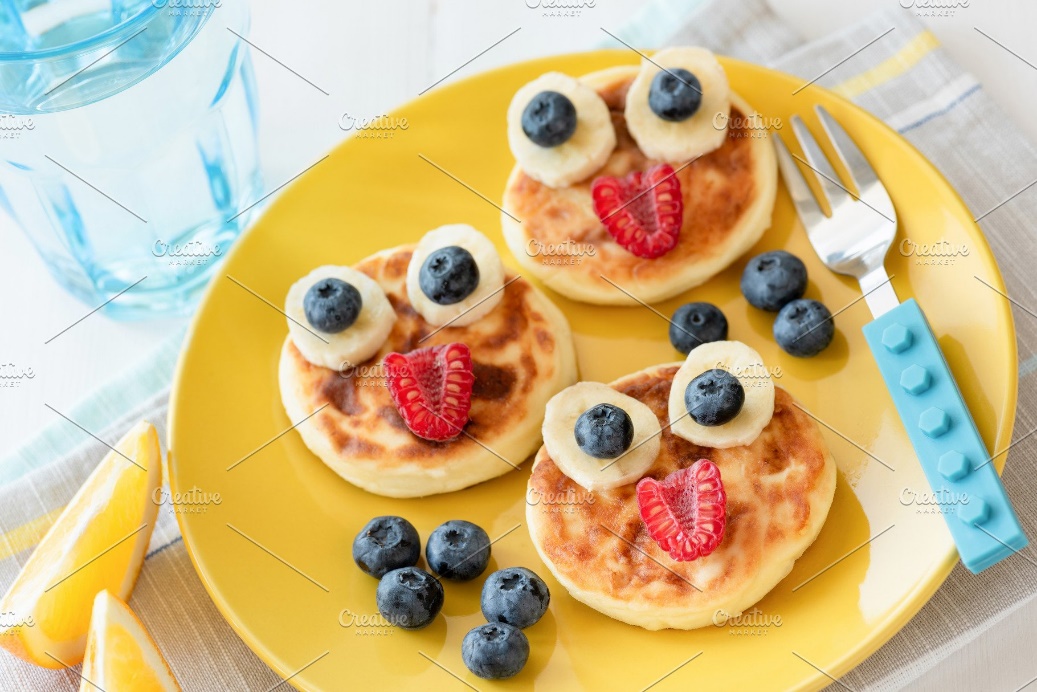 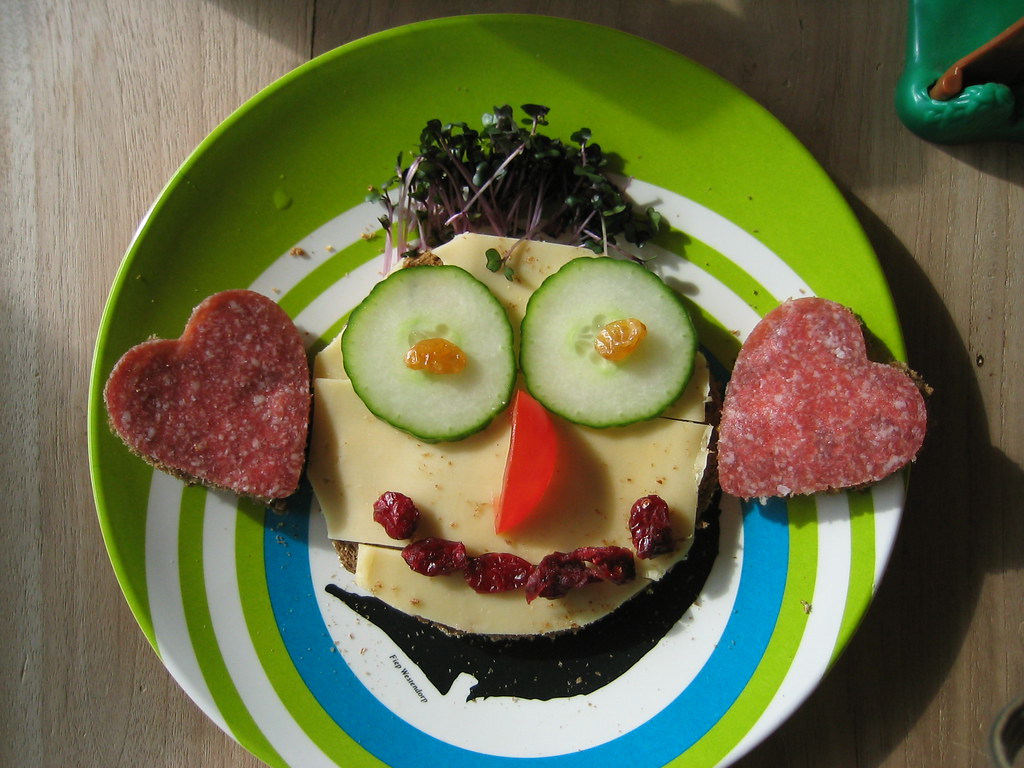 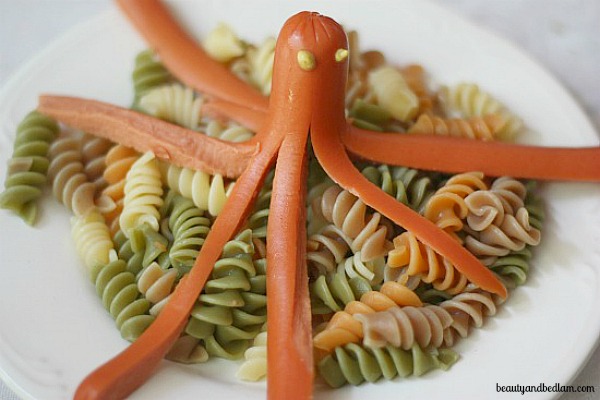 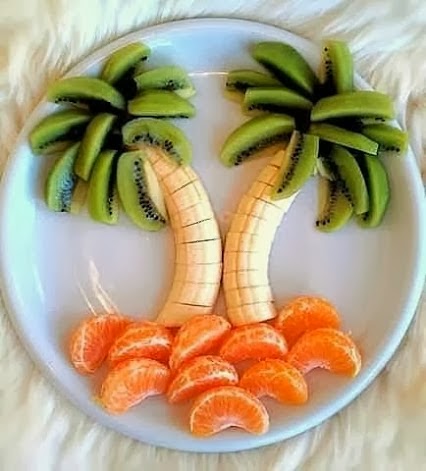 